行程成人价格（半餐车）单房差丽大舒适版780200500丽大香舒适版1080460670丽大泸舒适版1160460670丽大香泸舒适版1460720840丽大尊享版980200780丽大香尊享版13804601130丽大泸尊享版14604601130丽大香泸尊享版18607201480自费：1、三塔电瓶车35元/人2、拉市海骑马260元/人3、丽江千古情310元/人自费：1、三塔电瓶车35元/人2、拉市海骑马260元/人3、丽江千古情310元/人自费：1、三塔电瓶车35元/人2、拉市海骑马260元/人3、丽江千古情310元/人自费：1、三塔电瓶车35元/人2、拉市海骑马260元/人3、丽江千古情310元/人自费：1、三塔电瓶车35元/人2、拉市海骑马260元/人3、丽江千古情310元/人1、无客源限制，同行、记者、云南人、华侨、港澳台及外国人现询，穆斯林暂不接待（同组20岁以下及同组65岁以上的客人需有正常年龄段陪同）；2、人数：10人以内，11-15人同车费+200元/人，15人以上独立成团价格另议；3、此报价为地接价格，12岁（含）以下儿童只含半餐车（报价中不含儿童早餐）；4、65岁以上老人（含65岁）老人报名必须提供医院适宜高原旅游的健康证明以及免责书,5、客人参团模式为丽江落地成团，由丽江的合同专员在接机那天跟客人签订旅游合同（不包含往返交通部分）并收取相应团款；                                                             6.接机紧急联系人：张晓芳15198663430 接机标志：梦景金沙 接机地点：2号出站口                7、请客人到丽江前先自行填写云南省健康碼并截图保存，发名单时需附加游客云南省行程码和健康碼，在旅游过程中各景区也需要出示！  8、行程8人起分段上导游（除丽江段  丽江段为司兼导）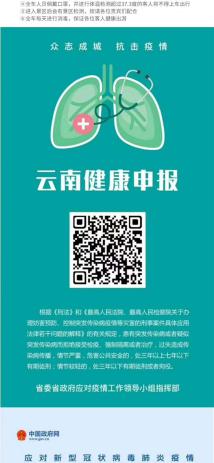 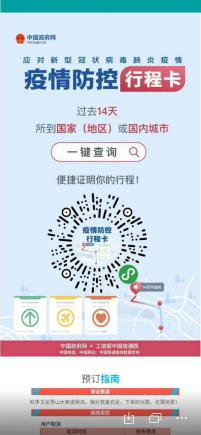 1、无客源限制，同行、记者、云南人、华侨、港澳台及外国人现询，穆斯林暂不接待（同组20岁以下及同组65岁以上的客人需有正常年龄段陪同）；2、人数：10人以内，11-15人同车费+200元/人，15人以上独立成团价格另议；3、此报价为地接价格，12岁（含）以下儿童只含半餐车（报价中不含儿童早餐）；4、65岁以上老人（含65岁）老人报名必须提供医院适宜高原旅游的健康证明以及免责书,5、客人参团模式为丽江落地成团，由丽江的合同专员在接机那天跟客人签订旅游合同（不包含往返交通部分）并收取相应团款；                                                             6.接机紧急联系人：张晓芳15198663430 接机标志：梦景金沙 接机地点：2号出站口                7、请客人到丽江前先自行填写云南省健康碼并截图保存，发名单时需附加游客云南省行程码和健康碼，在旅游过程中各景区也需要出示！  8、行程8人起分段上导游（除丽江段  丽江段为司兼导）1、无客源限制，同行、记者、云南人、华侨、港澳台及外国人现询，穆斯林暂不接待（同组20岁以下及同组65岁以上的客人需有正常年龄段陪同）；2、人数：10人以内，11-15人同车费+200元/人，15人以上独立成团价格另议；3、此报价为地接价格，12岁（含）以下儿童只含半餐车（报价中不含儿童早餐）；4、65岁以上老人（含65岁）老人报名必须提供医院适宜高原旅游的健康证明以及免责书,5、客人参团模式为丽江落地成团，由丽江的合同专员在接机那天跟客人签订旅游合同（不包含往返交通部分）并收取相应团款；                                                             6.接机紧急联系人：张晓芳15198663430 接机标志：梦景金沙 接机地点：2号出站口                7、请客人到丽江前先自行填写云南省健康碼并截图保存，发名单时需附加游客云南省行程码和健康碼，在旅游过程中各景区也需要出示！  8、行程8人起分段上导游（除丽江段  丽江段为司兼导）1、无客源限制，同行、记者、云南人、华侨、港澳台及外国人现询，穆斯林暂不接待（同组20岁以下及同组65岁以上的客人需有正常年龄段陪同）；2、人数：10人以内，11-15人同车费+200元/人，15人以上独立成团价格另议；3、此报价为地接价格，12岁（含）以下儿童只含半餐车（报价中不含儿童早餐）；4、65岁以上老人（含65岁）老人报名必须提供医院适宜高原旅游的健康证明以及免责书,5、客人参团模式为丽江落地成团，由丽江的合同专员在接机那天跟客人签订旅游合同（不包含往返交通部分）并收取相应团款；                                                             6.接机紧急联系人：张晓芳15198663430 接机标志：梦景金沙 接机地点：2号出站口                7、请客人到丽江前先自行填写云南省健康碼并截图保存，发名单时需附加游客云南省行程码和健康碼，在旅游过程中各景区也需要出示！  8、行程8人起分段上导游（除丽江段  丽江段为司兼导）1、无客源限制，同行、记者、云南人、华侨、港澳台及外国人现询，穆斯林暂不接待（同组20岁以下及同组65岁以上的客人需有正常年龄段陪同）；2、人数：10人以内，11-15人同车费+200元/人，15人以上独立成团价格另议；3、此报价为地接价格，12岁（含）以下儿童只含半餐车（报价中不含儿童早餐）；4、65岁以上老人（含65岁）老人报名必须提供医院适宜高原旅游的健康证明以及免责书,5、客人参团模式为丽江落地成团，由丽江的合同专员在接机那天跟客人签订旅游合同（不包含往返交通部分）并收取相应团款；                                                             6.接机紧急联系人：张晓芳15198663430 接机标志：梦景金沙 接机地点：2号出站口                7、请客人到丽江前先自行填写云南省健康碼并截图保存，发名单时需附加游客云南省行程码和健康碼，在旅游过程中各景区也需要出示！  8、行程8人起分段上导游（除丽江段  丽江段为司兼导）